Математика 19 октября.Здравствуйте, ребята! Запишите в тетрадь  число 19 .10 Домашняя работа. Сегодня, мы будем решать задачи на уменьшение числа в несколькораз.Давайте устно разберем задачу. На столе лежат 10 слив, а яблок – в 5 раз меньше. Сколько яблок на столе?В условии задачи новое понятие «в 5 раз меньше».Что значит в 5 раз меньше и каким действием решается задача. Попробуем разобраться.Рассмотрим рисунок.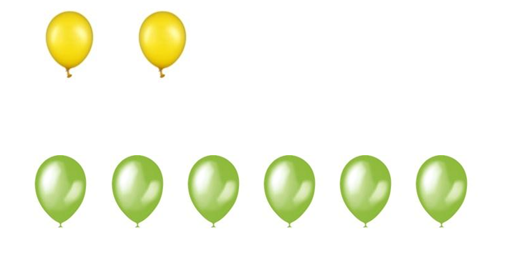 Жёлтых шаров – 2. Про зелёные шары можно сказать – их  3 раза по 2.Зелёных шаров больше, чем жёлтых. Их больше в 3 раза. О жёлтых шарах можно сказать – их в 3 раза меньше.Рассмотрим следующий рисунок.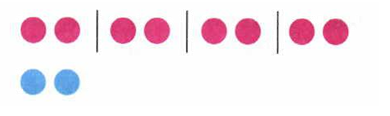 В первый ряду 8 красных кружков, в во второй ряд надо положить в 4 раза меньше.Разделим 8 кружков на 4 равные части.Синих кружков должно быть столько, сколько красных в одной.8 : 4 = 2 (к.) – синих.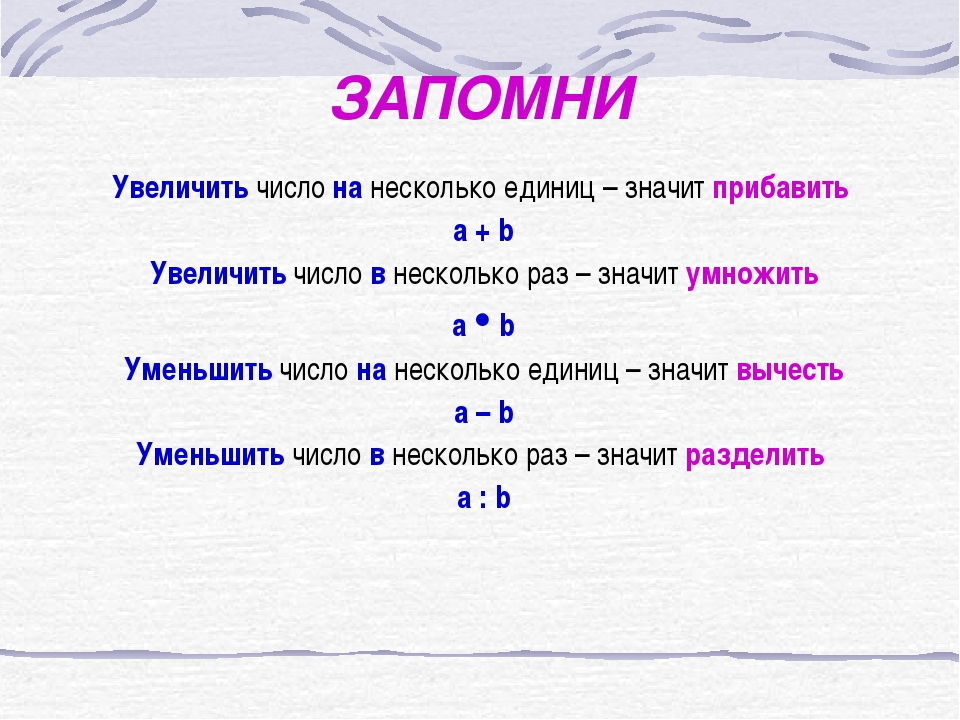 Выполни №1 стр.38 Выполни на отметку №1 стр.39. Сравни задачи и их решение.